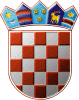 REPUBLIKA HRVATSKAGRADSKO IZBORNO POVJERENSTVOGRADA GRUBIŠNOGA POLJAKLASA: 013-02/23-01/01URBROJ: 2103-5-01/01-23-15GRUBIŠNO POLJE, 16. travnja 2023.Na osnovi članka 19., članka 20. stavka 1. podstavka 1. i stavka 4. te članka 41. točke 4.  Zakona o izboru vijeća i predstavnika nacionalnih manjina („Narodne novine“, broj 25/19), Gradsko izborno povjerenstvo Grada GRUBIŠNOGA POLJA sastavilo je i objavljujeZBIRNU LISTU KANDIDATAZA IZBOR ČLANOVA VIJEĆA SRPSKE NACIONALNE MANJINE U GRADU GRUBIŠNOM POLJUŽELJKO ĆERAN; SNVĐURO JEČMENICA; SNVGORAN JEČMENICA; SNVSAVO JEČMENICA; SNVBRANKO KAŠIĆ; SNVMILAN KNEŽEVIĆ; SNVLAZO KOSANOVIĆ; SNVLJUBIŠA KOSANOVIĆ; SNVSAVKA ŠELOVIĆ; SNVSTEVAN VESELINOVIĆ; SNVMARKO VUČKOVIĆ; SNVNIKOLA VUČKOVIĆ; SNVBRANKO VUKELJA; SNVNADA VUKELJA; SNVREPUBLIKA HRVATSKAGRADSKO IZBORNO POVJERENSTVOGRADA GRUBIŠNOGA POLJAKLASA:	013-02/23-01/01URBROJ:	2103-5-01/01-23-11GRUBIŠNO POLJE, 16. travnja 2023.Na osnovi članka 18. stavaka 1. i 2., članka 20. stavaka 1., 2. i 4. te članka 41. točke 4. Zakona o izboru vijeća i predstavnika nacionalnih manjina („Narodne novine“, broj 25/19), Gradsko izborno povjerenstvo Grada GRUBIŠNOGA POLJA, odlučujući o prijedlogu predlagatelja SRPSKO NARODNO VIJEĆE - NACIONALNA KOORDINACIJA VIJEĆA SRPSKE NACIONALNE MANJINE U REPUBLICI HRVATSKOJ - SNV, utvrdilo je, prihvatilo i objavljuje PRAVOVALJANU LISTU KANDIDATA ZA IZBOR ČLANOVA VIJEĆA SRPSKE NACIONALNE MANJINE U GRADU GRUBIŠNOM POLJUPredlagatelj:SRPSKO NARODNO VIJEĆE - NACIONALNA KOORDINACIJA VIJEĆA SRPSKE NACIONALNE MANJINE U REPUBLICI HRVATSKOJ - SNVKandidati/kandidatkinje:MILAN KNEŽEVIĆ; SRBIN; GRUBIŠNO POLJE, ANDRIJE HEBRANGA 7; rođ. 18.12.1946.; MBRANKO KAŠIĆ; SRBIN; GRUBIŠNO POLJE, I. N. JEMERŠIĆA 40; rođ. 04.12.1955.; MLAZO KOSANOVIĆ; SRBIN; GRUBIŠNO POLJE, KRALJA ZVONIMIRA 147; rođ. 10.05.1949.; MSTEVAN VESELINOVIĆ; SRBIN; MALI ZDENCI, A. MIHANOVIĆA 35; rođ. 18.02.1966.; MBRANKO VUKELJA; SRBIN; MALI ZDENCI, A. MIHANOVIĆA 8; rođ. 03.09.1957.; MSAVKA ŠELOVIĆ; SRPKINJA; GRUBIŠNO POLJE, I. N. JEMERŠIĆA 64; rođ. 02.01.1955.; ŽNADA VUKELJA; SRPKINJA; GRUBIŠNO POLJE, A. M. RELKOVIĆA 42; rođ. 19.05.1955.; ŽNIKOLA VUČKOVIĆ; SRBIN; VELIKI ZDENCI, MATE LOVRAKA 104; rođ. 21.05.1970.; MMARKO VUČKOVIĆ; SRBIN; VELIKI ZDENCI, MATE LOVRAKA 130; rođ. 19.11.1996.; MĐURO JEČMENICA; SRBIN; VELIKI ZDENCI, MATE LOVRAKA 39; rođ. 02.05.1957.; MGORAN JEČMENICA; SRBIN; VELIKI ZDENCI, MATE LOVRAKA 209A; rođ. 20.08.1984.; MŽELJKO ĆERAN; SRBIN; MALA PERATOVICA, MALA PERATOVICA 62; rođ. 12.07.1981.; MSAVO JEČMENICA; SRBIN; VELIKI ZDENCI, MATE LOVRAKA 209A; rođ. 08.07.1958.; MLJUBIŠA KOSANOVIĆ; SRBIN; GRUBIŠNO POLJE, K. ZVONIMIRA 117; rođ. 05.07.1959.; MPREDSJEDNIKDARKO KOVAČ, v.r.__________________________(ime i prezime i potpis)PREDSJEDNIKDARKO KOVAČ, v.r.__________________________(ime i prezime i potpis)